FOR IMMEDIATE RELEASE	FOR MORE INFORMATION CONTACT:October 1, 2021	Pastor Matt Horne @ 631-909-8241	pastormatt@sbbcli.orgSouth Bay Bible Church Announces New Sermon Series
“Unshakeable: Pressing In and Pressing Through”Beginning Sunday, October 31, at 9:00 and 11:00 a.m., South Bay Bible Church, 578 Montauk Highway, East Moriches, will begin a three-part teaching series entitled, Unshakeable: Pressing In and Pressing Through, designed to help people develop faith to flourish in the midst of troubles.
EAST MORICHES, NY – What do I do when life throws a curveball? How do I maintain hope in seasons of uncertainty? Where do I turn when it feels like everything is crumbling around me? These are questions we’re all asking ourselves these days. South Bay Bible Church, 578 Montauk Highway, East Moriches, is pleased to announce the start of UNSHAKEABLE: Pressing In and Pressing Through on Sunday, October 31, at 9:00 and 11:00 a.m. Join us in person or online at southbaychurchli.org/livestream or Facebook Live. 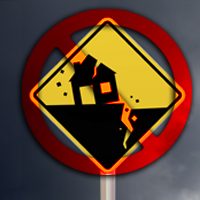 “In our smallest inconvenience and our biggest hurt, God invites us to stand strong and supplies us the strength to do it.” said Matt Horne, lead pastor.Faith doesn’t lead us to ignore the troubles of life, but it can certainly help us to flourish in the midst of those troubles. Whether you consider yourself a church person or not, you’re invited to join us for this three-part series, UNSHAKEABLE, as Pastor Matt offers us wisdom and hope for life’s toughest moments.Making Lemonade (2 Corinthians 1:3-4; 2 Corinthians 4:16-18; James 1:2-5) – October 31: Some days are harder than others. We all know this to be true. What if there’s something more in all this struggling? What if we allowed God to redeem it? What if we chose to press in during the troubles of life? What doesn’t kill us does, in fact, make us stronger.
Over / It (Philippians 4:4-13; 1 Thessalonians 5:16-18) – November 7: We’re losing our minds. We’re bogged down with fear and uncertainty, and we’re beginning to grow a little bitter. We just want to get over it. God has actually given us a path to get over it and it’s super practical. Sometimes it’s as easy as looking up, looking out, and looking in.
Can’t Stop, Won’t Stop (Matthew 7:24-27; 1 Corinthians 15:58) – November 14: Often, we find ourselves frustrated. We just want to give up, but winners are never quitters. You’ve come too far to give up now. When you don’t know what to do, just keep doing what you know.As a non-denominational Christian church, South Bay Bible Church was started in 2006 with the mission to lead people into a growing relationship with Jesus Christ. The church is dedicated to creating environments where people are encouraged to pursue intimacy with God, community with insiders, and influence with outsiders. To find out more about South Bay Bible Church and their upcoming events, please visit southbaychurchli.org.About South Bay Bible Church: South Bay Bible Church is a non-denominational Christian church known for Biblical messages applicable to everyday life. The church meets at 578 Montauk Highway in East Moriches, NY. The church’s mission is to lead people into a growing relationship with Jesus Christ. Our service schedule includes three convenient times: Sunday morning at 9:00 and 11:00, and online anytime. A nursery and children’s church are available. For more information, go to southbaychurchli.org, call (631) 909-8241, or find us on Facebook or Twitter @sbbcli.###Note to editor: A full press page with graphics, logos, and videos is available at www.southbaychurchli.org/press. News media are invited to cover “Unshakeable.” Please call ahead.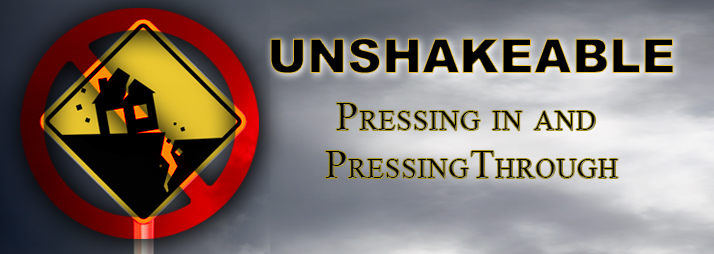 